Form 8: Victorian Farm Debt Mediation Act 2011Section 10(1) notice from the creditor to the farmer Creditor  agrees  refuses to enter into farmer-initiated mediation Instructions for completing this form on your PC:Press the tab key to move from one field to the next and press shift and tab together to move backwardsThis form is approved by the Victorian Small Business Commission (VSBC) under section 10(2) of the Victorian Farm Debt Mediation Act 2011 (the Act).Please return your completed form to the issuing farmer. You have 21 days from the date the section 9(1)(b) notice (form 7) was given to give notice to the farmer. If the farmer is not in default, the creditor is not obliged to mediate. If the farmer is in default, a refusal by a creditor to mediate may result in the VSBC issuing a prohibition certificate (which stops a creditor from taking enforcement action).This is a notice under section 10(1) of the Act indicating  my  our  agreement to enter  refusal to enter into farmer-initiated mediation for the farm debt referred to in the section 9(1)(b) notice issued by      	 [insert farmer’s name] on      	 [insert date issued] and received by  me  us 
on      	 [insert date received].Creditor’s nominated contact person Name of the creditor’s nominated contact person:      	Name of the creditor:      	Phone:      	 	Email:      	Creditor’s postal address:      	Other relevant information: Signed by the creditor’s nominated contact person: Signed: 			 Date:      	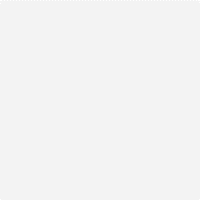 